ПОСТАНОВЛЕНИЕ СОВЕТА МИНИСТРОВ РЕСПУБЛИКИ БЕЛАРУСЬ24 января 2008 г. № 101О гарантиях при направлении на профессиональную подготовку, переподготовку, повышение квалификации и стажировкуИзменения и дополнения:Постановление Совета Министров Республики Беларусь от 15 октября 2008 г. № 1527 (Национальный реестр правовых актов Республики Беларусь, 2008 г., № 251, 5/28544);Постановление Совета Министров Республики Беларусь от 20 августа 2009 г. № 1092 (Национальный реестр правовых актов Республики Беларусь, 2009 г., № 209, 5/30349);Постановление Совета Министров Республики Беларусь от 15 июля 2011 г. № 956 (Национальный реестр правовых актов Республики Беларусь, 2011 г., № 83, 5/34162);Постановление Совета Министров Республики Беларусь от 26 декабря 2018 г. № 940 (Национальный правовой Интернет-портал Республики Беларусь, 29.12.2018, 5/45972);Постановление Совета Министров Республики Беларусь от 30 апреля 2019 г. № 269 (Национальный правовой Интернет-портал Республики Беларусь, 18.05.2019, 5/46412) - внесены изменения и дополнения, вступившие в силу 19 мая 2019 г., за исключением изменений и дополнений, которые вступят в силу 1 января 2020 г.;Постановление Совета Министров Республики Беларусь от 30 апреля 2019 г. № 269 (Национальный правовой Интернет-портал Республики Беларусь, 18.05.2019, 5/46412) - внесены изменения и дополнения, вступившие в силу 19 мая 2019 г. и 1 января 2020 г.;Постановление Совета Министров Республики Беларусь от 30 декабря 2019 г. № 938 (Национальный правовой Интернет-портал Республики Беларусь, 01.01.2020, 5/47626);Постановление Совета Министров Республики Беларусь от 31 августа 2022 г. № 570 (Национальный правовой Интернет-портал Республики Беларусь, 01.09.2022, 5/50636)На основании статьи 102 и части четвертой статьи 2201 Трудового кодекса Республики Беларусь, части второй пункта 2 статьи 252 Кодекса Республики Беларусь об образовании Совет Министров Республики Беларусь ПОСТАНОВЛЯЕТ:1. Утвердить Положение о гарантиях при направлении на профессиональную подготовку, переподготовку, повышение квалификации и стажировку (прилагается).2. Признать утратившими силу:постановление Кабинета Министров Республики Беларусь от 30 декабря 1995 г. № 709 «Аб зацвярджэннi Палажэння аб умовах матэрыяльнага забеспячэння слухачоў сiстэмы павышэння квалiфiкацыi i перападрыхтоўкi кадраў» (Собрание указов Президента и постановлений Кабинета Министров Республики Беларусь, 1995 г., № 36, ст. 899);постановление Совета Министров Республики Беларусь от 26 ноября 1998 г. № 1824 «О внесении изменений в постановление Кабинета Министров Республики Беларусь от 30 декабря 1995 г. № 709» (Собрание декретов, указов Президента и постановлений Правительства Республики Беларусь, 1998 г., № 33, ст. 849).3. Настоящее постановление вступает в силу с 26 января 2008 г.ПОЛОЖЕНИЕ
о гарантиях при направлении на профессиональную подготовку, переподготовку, повышение квалификации и стажировку1. Настоящим Положением устанавливаются гарантии, предоставляемые работникам, военнослужащим (за исключением военнослужащих, проходящих срочную военную службу), сотрудникам (работникам) военизированных организаций, имеющим специальные звания, направляемым нанимателем на профессиональную подготовку, переподготовку, повышение квалификации и стажировку (далее, если не указано иное, – работники), а также лицам, проходящим обучение на основе договора о профессиональной подготовке, переподготовке, повышении квалификации рабочего (служащего) в иной организации, которой в соответствии с законодательством предоставлено право осуществлять образовательную деятельность, за счет средств этой организации в пределах Республики Беларусь.Настоящее Положение не распространяется на руководящие кадры государственных органов и иных государственных организаций, лиц, включенных в резервы руководящих кадров и в перспективный кадровый резерв, направляемых в Академию управления при Президенте Республики Беларусь на переподготовку в очной (дневной) форме получения образования в соответствии с государственным заказом.Направление работника на обучение оформляется приказом (распоряжением, постановлением) нанимателя, который является основанием для расчета и выплаты работнику денежных средств. В приказе (распоряжении, постановлении) отражаются даты обучения с учетом вызова учреждения образования, иной организации, которой в соответствии с законодательством предоставлено право осуществлять образовательную деятельность, в том числе государственного органа (далее, если не указано иное, – учреждение образования), и (или) договора с учреждением образования, времени проезда к месту обучения и обратно, иные обстоятельства.2. За работниками, направленными нанимателем на:переподготовку, повышение квалификации и стажировку в очной (дневной) форме получения образования, на весь период прохождения ими обучения сохраняется средний заработок (денежное довольствие) по месту работы (военной службы, службы);переподготовку, повышение квалификации и стажировку в заочной форме получения образования, сохраняется средний заработок (денежное довольствие) по месту работы (военной службы, службы) за рабочие дни (часы), дни службы, установленные графиком работ (сменности) работника либо правилами внутреннего трудового распорядка (за дни службы, установленные правилами внутреннего служебного распорядка), приходящиеся на период их непосредственного участия в учебных занятиях, стажировке, при прохождении промежуточной и итоговой аттестации в учреждении образования согласно вызову учреждения образования и (или) договору с учреждением образования. При этом сотрудникам военизированных организаций, имеющим специальные звания, в случаях, предусмотренных законодательными актами, предоставляется социальный отпуск в связи с обучением;переподготовку в дистанционной форме получения образования, сохраняется средний заработок (денежное довольствие) по месту работы (военной службы, службы) в день или период проведения итоговой аттестации, установленные учебным планом по специальности переподготовки согласно вызову учреждения образования за рабочие дни (часы), дни службы, установленные графиком работ (сменности) работника либо правилами внутреннего трудового распорядка (за дни службы, установленные правилами внутреннего служебного распорядка).Работникам, не имеющим квалификации (разряда) по профессии рабочего, необходимой организации, и принятым на работу по данной профессии рабочего без указания разряда или с его указанием, направленным на профессиональную подготовку, переподготовку, повышение квалификации в очной (дневной) форме получения образования, в течение периода обучения за счет средств нанимателя осуществляется выплата заработной платы из расчета в месяц не менее 0,15 бюджета прожиточного минимума для трудоспособного населения, сохраняется денежное довольствие.Лицам, проходящим обучение на основе договора о профессиональной подготовке, переподготовке, повышении квалификации рабочего (служащего) в иной организации, которой в соответствии с законодательством предоставлено право осуществлять образовательную деятельность, за счет средств этой организации в очной (дневной) форме получения образования, в течение периода обучения осуществляется выплата заработной платы в размере, установленном частью второй настоящего пункта.3. Работникам, направленным нанимателем на повышение квалификации, переподготовку, стажировку в очной (дневной) форме получения образования в другой населенный пункт, нанимателем осуществляется возмещение суточных в порядке и размерах, установленных законодательством для работников, направляемых в служебные командировки, в течение 30 календарных дней с даты начала обучения (с учетом времени на проезд к месту обучения), на протяжении остального периода обучения выплачивается стипендия в размере 0,5 тарифной ставки (тарифного оклада), оклада, должностного оклада в месяц.Военнослужащим (за исключением военнослужащих, проходящих срочную военную службу), сотрудникам (работникам) военизированных организаций, имеющим специальные звания, направленным на повышение квалификации, переподготовку, стажировку в очной (дневной) форме получения образования в другой населенный пункт, осуществляется возмещение суточных в порядке и размерах, установленных законодательством для работников, направляемых в служебные командировки, за весь период обучения.4. Работникам из числа руководящих работников и специалистов, направленным на переподготовку в заочной форме получения образования в другой населенный пункт, в период их нахождения на сессиях за счет средств нанимателя возмещаются суточные до 60 календарных дней, а педагогическим работникам государственных учреждений образования, направленным на переподготовку в Республиканский институт китаеведения имени Конфуция Белорусского государственного университета по специальности «Преподавание иностранного языка (китайский язык)», – до 180 календарных дней в порядке и размерах возмещения суточных, установленных законодательством для работников, направляемых в служебные командировки, в течение каждого учебного года пропорционально продолжительности обучения.Работникам из числа руководящих работников и специалистов, направленным на повышение квалификации и стажировку в заочной форме получения образования, переподготовку в дистанционной форме получения образования в другой населенный пункт, в период их обучения (прохождения итоговой аттестации) в соответствии с приказом нанимателя и за счет его средств возмещаются суточные в порядке и размерах, установленных законодательством для работников, направляемых в служебные командировки.Для целей настоящего Положения учебный год составляет 12 месяцев с даты начала обучения.5. При направлении работника на обучение в другой населенный пункт вопрос о ежедневном возвращении работника с места обучения к месту жительства решается нанимателем с учетом расстояния, транспортного сообщения, а также необходимости создания работнику условий для отдыха и отражается в приказе (распоряжении, постановлении) нанимателя о направлении работника на обучение. Возмещение суточных производится за все календарные дни обучения, обозначенные в приказе, в порядке и размерах, установленных законодательством для работников, направляемых в служебные командировки.6. Работникам, направленным на обучение в другой населенный пункт, на время обучения учреждением образования может предоставляться жилое помещение (его часть) в общежитии либо иное жилое помещение.Возмещение расходов по найму жилого помещения (его части) в общежитии либо иного жилого помещения производится нанимателем, направившим работника на обучение, по фактическим расходам на основании подтверждающих документов, но не более размеров возмещения расходов по найму жилого помещения, установленных законодательством для работников, направляемых в служебные командировки.При невозможности предоставления учреждением образования жилого помещения (его части) в общежитии либо иного жилого помещения работникам, направленным на обучение в другой населенный пункт, возмещение расходов по найму жилого помещения осуществляется за счет средств нанимателя по фактическим расходам на основании подтверждающих документов, но не более размеров возмещения расходов по найму жилого помещения, установленных законодательством для работников, направляемых в служебные командировки.В случае отказа работников, направленных на обучение в другой населенный пункт, от проживания в предоставляемом жилом помещении (его части) в общежитии либо ином жилом помещении возмещение расходов по найму жилого помещения осуществляется за счет средств нанимателя по фактическим расходам на основании подтверждающих документов, но не более размеров возмещения расходов по найму жилого помещения, установленных законодательством для работников, направляемых в служебные командировки.Для оплаты жилого помещения (его части) в общежитии либо иного жилого помещения работнику может быть перечислен нанимателем авансовый платеж.7. Работникам, направленным на обучение в другой населенный пункт, за счет средств нанимателя возмещаются расходы по проезду к месту обучения и обратно в порядке и размерах, установленных законодательством для работников, направляемых в служебные командировки при:профессиональной подготовке, переподготовке, повышении квалификации, стажировке в очной (дневной) форме получения образования, – один раз в течение всего периода обучения;переподготовке в заочной форме получения образования, – не более двух раз, а педагогическим работникам государственных учреждений образования, направленным на переподготовку в Республиканский институт китаеведения имени Конфуция Белорусского государственного университета по специальности «Преподавание иностранного языка (китайский язык)», – не более трех раз в течение учебного года;повышении квалификации и стажировке в заочной форме получения образования, – не более двух раз в течение всего периода обучения;переподготовке в дистанционной форме получения образования, – не более одного раза в течение всего периода обучения.В случае ежедневного возвращения с места обучения к месту жительства возмещение расходов по проезду производится при предоставлении работником подтверждающих документов, установленных законодательством.Премьер-министр Республики БеларусьС.СидорскийУТВЕРЖДЕНОПостановление 
Совета Министров 
Республики Беларусь
24.01.2008 № 101
(в редакции постановления 
Совета Министров 
Республики Беларусь
30.12.2019 № 938)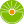 От редакции «Бизнес-Инфо»О некоторых вопросах направления работников для получения образования в учреждения образования за счет средств юридических лиц см. постановление Совета Министров Республики Беларусь от 29.07.2005 № 834.О вопросах организации образовательного процесса см. постановление Совета Министров Республики Беларусь от 01.09.2022 № 574.Об особенностях предоставления гарантий лицам, направляемым в Академию управления при Президенте Республики Беларусь на обучение в соответствии с государственным заказом, см. постановление Совета Министров Республики Беларусь от 15.10.2008 № 1527.